ANMELDEFORMULAR 2                                                                            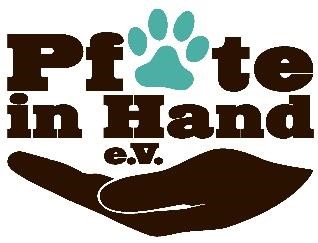 ZU den Kursen des VEREINes „Pfote in Hand e. V.“ Jena A. ANGABEn des Anmelders (nur auszufüllen, wenn bisher noch keine Registrierung erfolgt ist)B. Angaben zum Hund (nur auszufüllen, wenn bisher noch keine Registrierung erfolgt ist)Es ist mir bewusst, dass alle von mir angemeldeten Hunde mindestens gegen Tollwut, Staupe, Hepatitis, Leptospirose und Parvovirose geimpft sowie haftpflichtversichert sein müssen. Bitte fügen Sie Ihrer Anmeldung eine Kopie des Heimtierausweises/ Impfpasses sowie des Haftpflicht-Versicherungsscheines bei!Die Satzung und die Platzordnung habe ich gelesen und erkenne sie in allen Punkten an.Mit Bezahlung der Kursgebühren werden pro Monat drei Trainingseinheiten garantiert. Sollte ein Kurs aus Gründen des Trainingsleiters abgesagt werden, besteht Anspruch auf Rückerstattung der Kursgebühr für die betreffende Einzelstunde. Darüber hinaus können keine Ansprüche geltend gemacht werden.Eine Kündigung der Kursteilnahme ist schriftlich bis zu vier Wochen vor und zum jeweiligen Quartalsende am 31.3,30.6, 30.9 oder 31.12 möglich und beim betreffenden Trainingsleiter einzureichen.Die Kursgebühr wird wie folgt beglichen:Ich gestatte dem Pfote in Hand e. V. meine Daten zu speichern und mir Informationsmaterial telefonisch, per E-Mail, WhatsApp oder Post zu übermitteln. Diese Erlaubnis kann jederzeit schriftlich von mir widerrufen werden. Ort, Datum 	 	 	 	 	 	 	 	UnterschriftBesteht bereits eine Anmeldung?Ja, ich und der am Kurs teilnehmende Hund sind bereits registriertJa, nur ich bin bereits registriertNein, weder ich noch der teilnehmende Hund sind registriertJa, ich und der am Kurs teilnehmende Hund sind bereits registriertJa, nur ich bin bereits registriertNein, weder ich noch der teilnehmende Hund sind registriertName des Anmelders:Zu zahlender Betrag:60€- wird vom jeweiligen Kursleiter eingetragen -Name des Hundes:Zu zahlender Betrag:60€- wird vom jeweiligen Kursleiter eingetragen -Kursbezeichnung:Junghunde Stadttraining am 14.07., 21.07. sowie 18.08., 25.08.2018, ab 10 Uhr, Treffpunkt nach Vereinbarung18.08., 25.08. Zu zahlender Betrag:60€- wird vom jeweiligen Kursleiter eingetragen -Name: Vorname: Straße: Hausnr.:Postleitzahl: Wohnort: Geburtsdatum: Telefonnr.: E-Mail-Adresse: Ja, ich möchte den Newsletter abonnieren!Ja, ich möchte den Newsletter abonnieren!(Ruf-)Name des Hundes: Rüde  Hündin Rasse: Zuchtbuchnummer:Zuchtbuchnummer:Wurfdatum: Mikrochip-Nr.:Mikrochip-Nr.: Gesamtbetrag als Barzahlung zu Beginn des Kurses Gesamtbetrag per Lastschrift* zu Beginn des Kurses*Bitte füllen Sie bei der Zahlung per Lastschrift ein SEPA-Lastschriftmandat aus und reichen es gemeinsam mit diesem Kurs-Anmeldeformular beim Vorstand des Pfote in Hand e. V. ein.